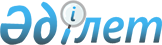 О внесении дополнения в постановление Правительства Республики Казахстан от 31 декабря 2015 года № 1193 "О системе оплаты труда гражданских служащих, работников организаций, содержащихся за счет средств государственного бюджета, работников казенных предприятий"Постановление Правительства Республики Казахстан от 6 сентября 2017 года № 542.
      Примечание РЦПИ!
Настоящее постановление вводится в действие с 1 сентября 2017 года.
      Правительство Республики Казахстан ПОСТАНОВЛЯЕТ:
       1. Внести в постановление Правительства Республики Казахстан от 31 декабря 2015 года № 1193 "О системе оплаты труда гражданских служащих, работников организаций, содержащихся за счет средств государственного бюджета, работников казенных предприятий" (САПП Республики Казахстан, 2015 г., № 87-88, ст. 631) следующее дополнение:
      в приложении 4 к указанному постановлению:
      строку, порядковый номер 2, дополнить подпунктом 10) следующего содержания:
      "
      ".
      2. Настоящее постановление вводится в действие с 1 сентября 2017 года и подлежит официальному опубликованию.
					© 2012. РГП на ПХВ «Институт законодательства и правовой информации Республики Казахстан» Министерства юстиции Республики Казахстан
				
10)
Учителям организаций образования, реализующим учебные программы основного и общего среднего образования по предметам физики, химии, биологии, информатики на английском языке
200 % от БДО
Порядок и условия установления указанной доплаты определяются уполномоченным органом в области образования
      Премьер-Министр 
Республики Казахстан

 Б. Сагинтаев 
